Bitte die Informationen zu den Zusatzstoffen und Allergen auf gesonderten Blatt beachten!MittagessenSpeiseplan vom 27.03.23 bis 31.03.23MittagessenSpeiseplan vom 27.03.23 bis 31.03.23MittagessenSpeiseplan vom 27.03.23 bis 31.03.23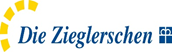 Menü 1Menü 2Menü 2Menü 3 VegetarischMontagMontag Chicken Nuggets8,a,a1 
Ketchupi
Kroketteng
Bunte Karotten1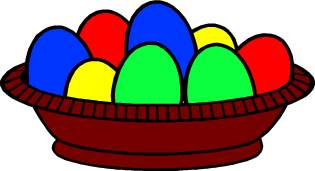 GrillkäsegKetchupi
Kroketteng
Bunte Karotten1Montag Mandarinenquarkg  Mandarinenquarkg  Mandarinenquarkg  Mandarinenquarkg DienstagDienstagBratwurstschnecke (Schwein) 4,8,f und Rinderwurst 
Bratensaucea,a1,a3,f,i
Gabelspaghettia,a1,c
Karottensalat 1,4,j,g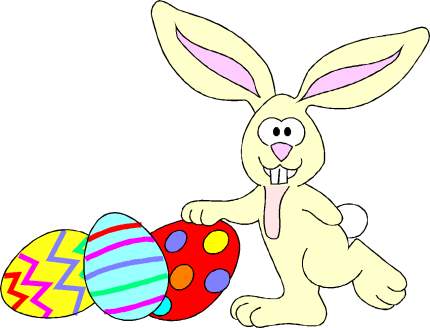 Zucchinipufferc 
Kräuterdip Pertersilie und Schnittlauchg
Dampfkartoffeln 
 Karottensalat 1,4,j,gDienstagVanillesauceg 
BeerengrützeVanillesauceg 
BeerengrützeVanillesauceg 
BeerengrützeVanillesauceg 
BeerengrützeMittwochMittwochSojabolognese a,a1,a3,f,i 
Spaghettia,a1,c
Hartkäse gerieben1,2,g
Joghurt-Dressing1,4,g,j BlattsalatMittwochSahnepuddingg Sahnepuddingg Sahnepuddingg Sahnepuddingg DonnerstagDonnerstagKäsespätzle a,a1,c,g
Zwiebelschmelzeg
Essig-Öl-Dressing1,3,5,l
Salat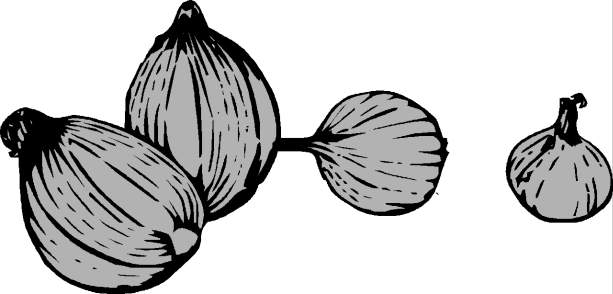 DonnerstagObst Obst Obst Obst DonnerstagRindfleischmaultaschen in Brühea,a1,c,i 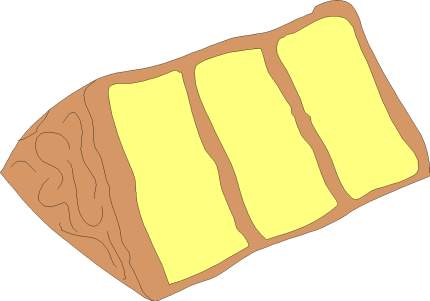 DonnerstagRührkuchena,c,g Rührkuchena,c,g Rührkuchena,c,g Rührkuchena,c,g 